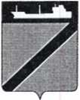 АДМИНИСТРАЦИЯ ТУАПСИНСКОГО ГОРОДСКОГО ПОСЕЛЕНИЯТУАПСИНСКОГО РАЙОНАПОСТАНОВЛЕНИЕот 09.06.2021                                                                                       № 475г. ТуапсеОб утверждении Порядка организации и режима содержания историко-культурного заповедника местного (муниципального) значения и определения его границы на территории Туапсинского городского поселенияВ соответствии с пунктом 3 статьи 9.3, статьей 57, пунктом 5 статьи 58 Федерального закона от 25 июня 2002 года № 73-ФЗ «Об объектах культурного наследия (памятниках истории и культуры) народов Российской Федерации», статьями 7, 17 Федерального закона от 06 октября 2003 года №131-ФЗ «Об общих принципах организации местного самоуправления в Российской Федерации», на основании Устава Туапсинского городского поселения Туапсинского района   п о с т а н о в л я ю:          1. Утвердить Порядок организации и режима содержания историко-культурного заповедника местного (муниципального) значения и определения его границы на территории Туапсинского городского поселения согласно приложению к настоящему постановлению.          2. Общему отделу администрации Туапсинского городского поселения Туапсинского района (Кот А.И.) обнародовать настоящее постановление в установленном порядке.          3. Контроль за выполнением настоящего постановления возложить на заместителя главы администрации Туапсинского городского поселения Туапсинского района Кенцина А.А.                   4. Постановление вступает в силу со дня его обнародования.Глава Туапсинскогогородского поселенияТуапсинского района                                                                   С.В. Бондаренко Порядок организации и режима содержания историко-культурного заповедника местного (муниципального) значения и определения его границы на территории Туапсинского городского поселения1. Настоящий Порядок организации историко-культурного заповедника местного (муниципального) значения (далее - Порядок) определяет основные требования к организации историко-культурного заповедника местного (муниципального) значения (далее – историко-культурный заповедник), определению его границ и установлению режима его содержания на территории Туапсинского городского поселения.2. К историко-культурному заповеднику может быть отнесено достопримечательное место в случае установления его особой историко-культурной значимости, наличия историко-культурной и природной целостности на основании положительного заключения государственной историко-культурной экспертизы.3. Граница историко-культурного заповедника определяется администрацией Туапсинского городского поселения Туапсинского района на основании историко-культурного опорного плана и (или) иных документов и материалов, в которых обосновывается предлагаемая граница. Граница историко-культурного заповедника может не совпадать с границей достопримечательного места.4. Особый режим содержания территории историко-культурного заповедника предусматривает обеспечение сохранности объектов культурного наследия в единстве с окружающей их исторической средой, территориальную целостность историко-культурного заповедника, а также регулирование строительной и хозяйственной деятельности в границах данной территории.5. С инициативой о создании историко-культурного заповедника на территории Туапсинского городского поселения могут обращаться граждане, общественные и политические объединения, организации всех форм собственности (далее - инициатор).6. Инициатор обращается в администрацию Туапсинского городского поселения с заявлением о создании историко-культурного заповедника местного (муниципального) значения (далее - заявление). К заявлению прилагаются следующие материалы:1) проектная документация, содержащая материалы историко-культурных исследований, в которых обосновываются необходимость создания историко-культурного заповедника, его границы, а также предложения по установлению особого режима содержания территории в указанных границах;2) описание предлагаемых к утверждению границ историко-культурного заповедника в текстовой форме и в графической форме в виде карты (схемы), выполненной на топографической основе на электронном и бумажном носителях в одном из масштабов: 1:5000, 1:2000, 1:500 с координатами характерных точек указанных границ в системе координат, установленной для ведения государственного кадастра недвижимости;3) историко-культурный опорный план территории (его фрагмент), на которой предлагается организовать историко-культурный заповедник;4) схема расположения предлагаемой к утверждению территории историко-культурного заповедника на территории Туапсинского городского поселения;5) заключение государственной историко-культурной экспертизы;6) сведения об установленных границах территории достопримечательного места муниципального значения, в отношении которого предлагается организовать историко-культурный заповедник;7) сведения об объектах культурного наследия, расположенных на территории, в границах которой предлагается организовать историко-культурный заповедник, включая сведения о границах их территории и установленных зон охраны;8) данные из Единого государственного реестра недвижимости об объектах недвижимого имущества, земельных участках, расположенных в пределах, предлагаемых к утверждению границ историко-культурного заповедника.7. Администрация Туапсинского городского поселения рассматривает заявление и документы, указанные в пункте 6 настоящего Порядка, в срок не позднее 30 рабочих дней со дня, следующего за днем его регистрации.8. Основаниями для отказа в организации историко-культурного заповедника являются:	непредставление или представление инициатором не в полном объеме документов, указанных в пункте 6 настоящего Порядка;	наличие в документах, представленных инициатором, недостоверных сведений.	В случае устранения причин отказа, заинтересованное лицо вправе повторно обратиться в администрацию.9. Решение о создании историко-культурного заповедника местного (муниципального) значения, об установлении его границы и режима  его использования администрация Туапсинского городского поселения принимает по согласованию с региональным органом охраны объектов культурного наследия – управлением государственной охраны объектов культурного  наследия администрации Краснодарского края. О принятом решении администрация уведомляет инициатора в течение пяти рабочих дней со дня его принятия. 10. В случае принятия решения администрация Туапсинского городского поселения готовит постановление об организации и режиме содержания историко-культурного заповедника местного (муниципального) значения и определения его границы на территории Туапсинского городского поселения. ПриложениеУТВЕРЖДЕНпостановлением администрации Туапсинского городского поселения от 09.06.2021 г.   №  475Начальник отдела культуры администрации Туапсинскогогородского поселения Туапсинского района                О.Е. Швалева